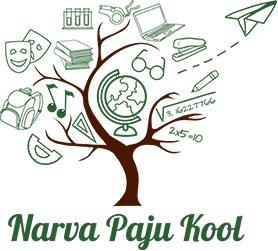 Olesja OjamäeNarva Paju Kooli direktorile_____________________________________________    (õpilase vanema / eestkostja ees- ja perekonnanimi)_____________________________________________                                 (elukoht)_____________________________________________                  (kontaktandmed: telefon, e-post)AVALDUS Palun võtta minu laps                                                                                              (õpilase ees- ja perekonnanimi, klass)Narva Paju Kooli pikapäevarühma. Ajasoovid (mis kellani?)  Esmaspäev ....................  Teisipäev ....................... Kolmapäev ....................  Neljapäev ...................... Reede ............................Kuupäev ___________________                                      Allkiri _________________